СОВЕТ  ДЕПУТАТОВСЕЛЬСКОГО  ПОСЕЛЕНИЯ  ВЕРХНЕМАТРЕНСКИЙ СЕЛЬСОВЕТ Добринского муниципального районаЛипецкой области47-я сессия V-го созываРЕШЕНИЕ16.10.2018г.                              c. Верхняя Матренка                             № 138 -рсО внесении изменений в Положение "О пенсионном обеспечении выборного должностного лица местного самоуправления и муниципальных служащих сельского поселения Верхнематренский сельсовет Добринского муниципального района Липецкой области"Рассмотрев проект изменений в Положение "О пенсионном обеспечении выборного должностного лица местного самоуправления и муниципальных служащих сельского поселения Верхнематренский сельсовет Добринского муниципального района Липецкой области", внесенный в порядке правотворческой инициативы главой сельского поселения Верхнематренский сельсовет, разработанный в соответствии с Федеральными законами: от 29.12.2015 №388-ФЗ "О внесении изменений в отдельные законодательные акты Российской Федерации в части учета и совершенствования предоставления мер социальной поддержки исходя из обязанности соблюдения принципа адресности и применения критериев нуждаемости" и от 06.10.2003 №131-ФЗ "Об общих принципах организации местного самоуправления в Российской Федерации", руководствуясь ст.35 Устава сельского поселения Верхнематренский сельсовет, учитывая решение постоянной комиссии по правовым вопросам, местному самоуправлению и работе с депутатами, Совет депутатов сельского поселения Верхнематренский сельсовет РЕШИЛ: 1.Принять изменения в Положение "О пенсионном обеспечении выборного должностного лица местного самоуправления и муниципальных служащих сельского поселения Верхнематренский сельсовет Добринского муниципального района Липецкой области" (прилагаются).2.Направить указанный нормативный правовой акт главе сельского поселения для подписания и официального обнародования.3.Настоящее решение вступает в силу со дня его официального обнародования.Председатель Совета депутатов  сельского поселения  Верхнематренский сельсовет                                  Н.В.Жаворонкова Приняты  решением Совета депутатов  сельского поселения  Верхнематренский сельсовет  от 16.10.2018 г. № 138-рсИЗМЕНЕНИЯ  В ПОЛОЖЕНИЕ "О ПЕНСИОННОМ ОБЕСПЕЧЕНИИ ВЫБОРНОГО ДОЛЖНОСТНОГО ЛИЦА МЕСТНОГО САМОУПРАВЛЕНИЯ И МУНИЦИПАЛЬНЫХ СЛУЖАЩИХ СЕЛЬСКОГО ПОСЕЛЕНИЯ ВЕРХНЕМАТРЕНСКИЙ СЕЛЬСОВЕТ ДОБРИНСКОГО МУНИЦИПАЛЬНОГО РАЙОНА ЛИПЕЦКОЙ ОБЛАСТИ"    Внести в Положение "О пенсионном обеспечении выборного должностного лица местного самоуправления и муниципальных служащих сельского поселения Верхнематренский сельсовет Добринского муниципального района Липецкой области", принятого решением Совета депутатов сельского поселения Верхнематренский сельсовет от 21.12.2016 № 55-рс (в редакции решений № 83-рс от 09.11.2017г., № 101-рс от 25.12.2017г.), следующие изменения:1) статью 2 дополнить пунктом 1.1., следующего содержания:"1.1.Администрация сельского поселения Верхнематренский сельсовет Добринского муниципального района осуществляет функции поставщика информации в Единую государственную информационную систему социального обеспечения в пределах своей компетенции".Глава сельского поселения  Верхнематренский сельсовет                                            Н.В.Жаворонкова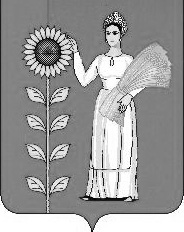 